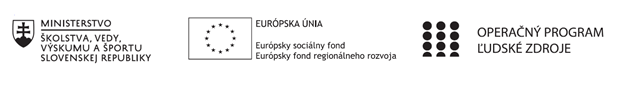 Správa o činnosti pedagogického klubu Príloha:Prezenčná listina zo stretnutia pedagogického klubuPokyny k vyplneniu Správy o činnosti pedagogického klubu:Prijímateľ vypracuje správu ku každému stretnutiu pedagogického klubu samostatne. Prílohou správy je prezenčná listina účastníkov stretnutia pedagogického klubu. V riadku Prioritná os – VzdelávanieV riadku špecifický cieľ – uvedie sa v zmysle zmluvy o poskytnutí nenávratného finančného príspevku (ďalej len "zmluva o NFP")V riadku Prijímateľ -  uvedie sa názov prijímateľa podľa zmluvy o poskytnutí nenávratného finančného príspevku V riadku Názov projektu -  uvedie sa úplný názov projektu podľa zmluvy NFP, nepoužíva sa skrátený názov projektu V riadku Kód projektu ITMS2014+ - uvedie sa kód projektu podľa zmluvy NFPV riadku Názov pedagogického klubu (ďalej aj „klub“) – uvedie sa  názov klubu V riadku Dátum stretnutia/zasadnutia klubu -  uvedie sa aktuálny dátum stretnutia daného klubu učiteľov, ktorý je totožný s dátumom na prezenčnej listineV riadku Miesto stretnutia  pedagogického klubu - uvedie sa miesto stretnutia daného klubu učiteľov, ktorý je totožný s miestom konania na prezenčnej listineV riadku Meno koordinátora pedagogického klubu – uvedie sa celé meno a priezvisko koordinátora klubuV riadku Odkaz na webové sídlo zverejnenej správy – uvedie sa odkaz / link na webovú stránku, kde je správa zverejnenáV riadku  Manažérske zhrnutie – uvedú sa kľúčové slová a stručné zhrnutie stretnutia klubuV riadku Hlavné body, témy stretnutia, zhrnutie priebehu stretnutia -  uvedú sa v bodoch hlavné témy, ktoré boli predmetom stretnutia. Zároveň sa stručne a výstižne popíše priebeh stretnutia klubuV riadku Závery o odporúčania –  uvedú sa závery a odporúčania k témam, ktoré boli predmetom stretnutia V riadku Vypracoval – uvedie sa celé meno a priezvisko osoby, ktorá správu o činnosti vypracovala  V riadku Dátum – uvedie sa dátum vypracovania správy o činnostiV riadku Podpis – osoba, ktorá správu o činnosti vypracovala sa vlastnoručne   podpíšeV riadku Schválil - uvedie sa celé meno a priezvisko osoby, ktorá správu schválila (koordinátor klubu/vedúci klubu učiteľov) V riadku Dátum – uvedie sa dátum schválenia správy o činnostiV riadku Podpis – osoba, ktorá správu o činnosti schválila sa vlastnoručne podpíše.Príloha správy o činnosti pedagogického klubu                                                                                             PREZENČNÁ LISTINAMiesto konania stretnutia: Gymnázium Hlinská 29, ŽilinaDátum konania stretnutia: 24.10.2022Trvanie stretnutia:  od 16:00 hod	do 18:00 hod	Zoznam účastníkov/členov pedagogického klubu:Meno prizvaných odborníkov/iných účastníkov, ktorí nie sú členmi pedagogického klubu  a podpis/y:Prioritná osVzdelávanieŠpecifický cieľ1.1.1 Zvýšiť inkluzívnosť a rovnaký prístup ku kvalitnému vzdelávaniu a zlepšiť výsledky a kompetencie detí a žiakovPrijímateľGymnáziumNázov projektuGymza číta, počíta a bádaKód projektu  ITMS2014+312011U517Názov pedagogického klubu GYMZA FYZDátum stretnutia  pedagogického klubu24.10.2022 Miesto stretnutia  pedagogického klubuGymnázium Hlinská 29Meno koordinátora pedagogického klubuA. BednárováOdkaz na webové sídlo zverejnenej správywww.gymza.skManažérske zhrnutie:krátka anotácia, kľúčové slová Anotácia:Členovia klubu sa na stretnutí venovali analýze možností využitia populárno-náučných filmov vo vyučovaní fyziky. Vychádzajúc z vlastných skúseností členovia klubu diskutovali o filmoch, ktoré je možné použiť na hodinách fyziky. Vybrali filmy Ako funguje vesmír, Svetlo a tma, Príbeh elektriny, Atóm, Tajomný svet kvantovej fyziky, Začalo to v Los Alamos. Pri každom filme diskutovali o možnostiach ako s ním pracovať v rôznych častiach vyučovacej hodiny (motivačná fáza, vysvetľovacia fáza, upevňovacia fáza) a o spôsoboch ako je možné, aby pri sledovaní filmu boli žiaci aktívni (využitie pracovných listov)Kľúčové slová:Hlavné body, témy stretnutia, zhrnutie priebehu stretnutia: Členovia klubu si stručne pripomenuli obsah filmov, ktoré využívajú vo vyučovacom procese, analyzovali ich vhodnosť zaradenia k jednotlivým učivám a navrhli obsah pracovného listu.Ako funguje vesmír navrhli využiť v učive 1. ročníka  -Pohyby telies v gravitačnom poli. Žiaci sa inou formou oboznámia s vývojom názorov na usporiadanie Slnečnej sústavy, v rámci práce s pracovným listom si z vypočutého sformulujú Keplerove zákony a na nasledujúcej hodine budú diskutovať o dôsledkoch dopadu fyzikálnych objavov na rozvoj ľudskej spoločnosti).Svetlo a tma vo vyučovaní je vhodné použiť časť venovanú slnečnému spektru, nakoľko žiaci sa hneď oboznámia s praktickým využitím získaných poznatkov (určovanie zloženia hviezd) a s vysvetlením metód používaných na určenie rýchlosti svetla. Na hodine by sa s filmom pracovalo prerušovane, pričom film bude dopĺňaných učiteľovým a žiackym zhrnutím. Príbeh elektriny je možné využiť na priblíženie základných pojmov z elektrostatiky v 1. ročníku, v 2. ročníku na predvedenie skonštruovania zdroja napätia a v 3. ročníku na ukážku experimentov, ktoré viedli k objavu elektromagnetickej indukcie.Atóm vo 4. ročníku umožňuje poukázať na využitie atómovej energie a Tajomný svet kvantovej fyziky zaujímavou formou oboznámi žiakov so základmi kvantovej fyziky.Členovia klubu navrhli ku každému filmu sériu otázok, ktoré môžu tvoriť základ pracovného listu. Zhodli sa, že žiaci musia mať takýto pracovný list k dispozícii, aby vedeli, na čo sa majú vo filme sústrediť a taktiež ich pracovný list núti film aktívne sledovať. Závery a odporúčania:Členovia klubu diskutovali o možnostiach využitia konkrétnych vedecko-náučných filmov vo vyučovaní fyziky v rôznych ročníkov. Zhodli sa na prínose takto koncipovanej vyučovacej hodiny v motivácii žiakov a poukázaní na praktické využitie preberaného učiva. Navrhujú tieto filmy pravidelne zaraďovať do vyučovania ale vždy aj s pracovným listom, ktorý budú žiaci priebežne pri sledovaní filmu vypĺňať. Členovia klubu postupne vypracujú pracovné listy ku všetkým spomenutým filmov, určia tie časti z filmov, ktoré je vhodné na danej vyučovacej hodine použiť a budú ich aktívne vo vyučovaní používať. Vypracoval (meno, priezvisko)Marek VaňkoDátum24.10.2022PodpisSchválil (meno, priezvisko)Andrea BednárováDátum24.10.2022PodpisPrioritná os:VzdelávanieŠpecifický cieľ:1.1.1 Zvýšiť inkluzívnosť a rovnaký prístup ku kvalitnému vzdelávaniu a zlepšiť výsledky a kompetencie detí a žiakovPrijímateľ:GymnáziumNázov projektu:Gymza číta, počíta a bádaKód ITMS projektu:312011U517Názov pedagogického klubu:Gymza FYZč.Meno a priezviskoPodpisInštitúcia1.Andrea BednárováGymnázium2. Katarína PalkováGymnázium3.Marek VaňkoGymnáziumč.Meno a priezviskoPodpisInštitúcia